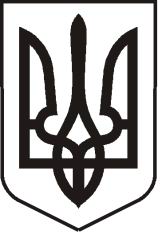 УКРАЇНАЛУГАНСЬКА  ОБЛАСТЬПОПАСНЯНСЬКИЙ  РАЙОН
ПОПАСНЯНСЬКА  МІСЬКА  РАДА ШОСТОГО   СКЛИКАННЯДЕВ’ЯНОСТО ДРУГА СЕСІЯРIШЕННЯ09 лютого 2018 року                       м. Попасна	                                        № 92/16Про передачу майна, якебуло придбане за кошти міського бюджету на балансПопаснянського КП «СКП» З  метою подальшої експлуатації та утримання комунального майна (система відеоспостереження, в т.ч. зовнішні відеокамери у кількості 5 штук та супутнє обладнання), яке було придбане за кошти міського бюджету згідно з договором  від 15.12.2016 № 77/16/292/2017/ФІН, керуючись ст. 327 Цивільного кодексу України, ст. 25, ч.ч. 1-5 ст. 60 Закону України «Про місцеве самоврядування в Україні», Попаснянська міська рада      ВИРІШИЛА: Передати на баланс Попаснянського КП «СКП» майно (система відеоспостереження, в т.ч. зовнішні відеокамери у кількості 5 штук та супутнє обладнання), яке було придбане за кошти міського бюджету загальною вартістю 148 868 грн. 79 коп. (сто сорок вісім тисяч вісімсот шістдесят вісім грн. 79 коп., з ПДВ) згідно з додатком (додається).               Доручити директору Попаснянського КП «СКП» (Кролівець Л.О.) та виконкому Попаснянської міської ради (відповідальний: фінансово-господарський відділ виконкому міської ради – Омельченко Я.С.) скласти та підписати відповідний акт прийому – передачі в строк до 09.03.2018.Доручити юридичному відділу виконавчого комітету міської ради (відповідальний – Коваленко В.П.) підготувати та укласти договір позички між виконавчим комітетом Попаснянської міської ради та Попаснянським відділом поліції Головного управління Національної поліції в Луганській області на користування майном (система відеоспостереження, в т.ч. зовнішні відеокамери у кількості 5 штук та супутнє обладнання).Контроль за виконанням цього рішення покласти на постійну комісію з    питань бюджету, фінансів, соціально-економічного розвитку, комунальної власності та регуляторної політики, фінансово-господарський відділ виконкому міської ради.                Міський голова			             	         Ю.І.ОнищенкоДодатокдо рішення сесіїміської радивід 09.02.2018 № 92/16                                                           Перелік                                                                                комунального майна, яке передається на баланс Попаснянського КП «СКП»Заступник міського голови                                      	      М.М. Табачинський              № з/пНайменуванняОдиниця виміруКількістьВартість однієї шт., грн. (з ПДВ)Сума, грн. (з ПДВ)Система відеоспостереження,  в т.ч. зовнішні відеокамери у кількості 5 штук та супутнє обладнанняшт.1149 868,79149 868,79